МУНИЦИПАЛЬНОЕ  ОБРАЗОВАНИЕГОРОД  ОКРУЖНОГО  ЗНАЧЕНИЯ  НИЖНЕВАРТОВСКмуниципальное бюджетное дошкольноеобразовательное учреждение детский сад №7 «Жар - птица»ул. Омская 16б,  г.Нижневартовск, Ханты-Мансийский автономный округ - Югра (Тюменская область), 628606Телефоны:67-15-83, 67-10-01, тел./факс:  (3466) 67-15-83,E-mail: mbdoy7@mail.ruОКПО 52061376, ОГРН 1028600961157, ИНН/КПП 8603092599/860301001ПРИКАЗ31.08.2020г.                                                                                                                                     №242О комплектовании групп МБДОУ ДС №7 «Жар-птица»на 2020-2021 учебный годНа основании Постановления администрации города Нижневартовска от 20.03.2019 №192 «Об утверждении административного регламента предоставления муниципальной услуги «Прием заявлений, постановка на учет и зачисление детей в образовательные организации, реализующие основную образовательную программу дошкольного образования (детские сады)» (с изменениями), в соответствии с требованиями СанПиН 2.4.1.3049-13 «Изменения №1 к СанПиН 2.4.1.2791-10 «Санитарно-эпидемиологические требования к устройству, содержанию и организации режима работы в дошкольных учреждениях», Устава МБДОУ ДС №7 «Жар-птица», на основании заявлений родителей о приеме, путевок, зарегистрированных в департаменте образования, в связи с подготовкой к началу 2020-2021 учебного годаПРИКАЗЫВАЮ:1. Укомплектовать МБДОУ ДС №7 «Жар-птица» на 2020-2021 учебный годна основании заявлений родителей (законных представителей) детей:- 6 (шестью) группами в количестве 164 (сто шестьдесят восемь) воспитанника 1 корпус;- 13 (тринадцатью) группами в количестве 354 (триста пятьдесят) воспитанников 2 корпус.Проектной мощностью МБДОУ считать количество детей, в соответствии с расчетом площади помещений образовательной организации.Списочным составом считать количество детей, находящихся в группе одновременно. Списочный состав не должен превышать проектную мощность МБДОУ ДС №7 «Жар-птица».2. Утвердить количественный состав детейна 2020-2021 учебный год в количестве 19 групп, 518 детей в том числе: 1 корпус:Группа общеразвивающей направленности детей от 2 до 3 лет – 20 человекГруппа общеразвивающей направленности детей от 3 до 4 лет «А» – 26 человекГруппа общеразвивающей направленности детей от 3 до 4 лет «Б»– 31 человекГруппа общеразвивающей направленности детей от 4 до 5 лет – 25 человекГруппа общеразвивающей направленности детей от 5 до 6 лет – 31 человекГруппа общеразвивающей направленности детей от 6 до 7 лет – 31 человек2 корпус:Группа общеразвивающей направленности детей от 1 до 2 лет – 22 человекаГруппа общеразвивающей направленности детей от 2 до 3 лет «А» - 32 человекаГруппа общеразвивающей направленности детей от 2 до 3 лет «Б» - 32 человекаГруппа общеразвивающей направленности детей от 3 до 4 лет «А» - 26человекГруппа общеразвивающей направленности детей от 3 до 4 лет «Б» - 25человекГруппа общеразвивающей направленности детей от 4 до 5 лет «А» - 35человекГруппа общеразвивающей направленности детей от 4 до 5 лет «Б» - 26человекГруппа общеразвивающей направленности детей от 5 до 6 лет «А» - 26человекГруппа общеразвивающей направленности детей от 5 до 6 лет «Б» - 28человекГруппа общеразвивающей направленности детей от 5 до 6 лет «В» - 26человекГруппа общеразвивающей направленности детей от 6 до 7 лет «А» - 25человекГруппа общеразвивающей направленности детей от 6 до 7 лет «Б» - 25человекГруппа общеразвивающей направленности детей от 6 до 7 лет «В» - 26человек3. Утвердить расстановку педагогических кадров по группам согласно приложению 1.4. Делопроизводителям М.Ю. Семеновой, Е.М. Факаевой в срок до 01.09.2020г.:- сформировать личные дела воспитанников в соответствии с существующими требованиями в МБДОУ ДС №7 «Жар-птица»;- представить в бухгалтерию, медицинский кабинет и педагогическим работникам (воспитателям, музыкальным руководителям, инструктору по физической культуре) утвержденные списки воспитанников для текущей работы;- своевременно оформлять документы на выписку и аннулирование путевок, вносить изменения в книгу учета движения детей.5. Назначить медицинских сестерА.В. Ширшову, Д.З. Аджиеву, Е.В. Рыбкину ответственными лицами за прием детей в МБДОУ на основании медицинского заключения о состоянии здоровья ребенка, хранение медицинских карт и питание воспитанников.6. И.о заместителей заведующего по ВМР Третяк Т.В., Халиловой Э.Ф.вести контроль по реализации основных образовательных программ  дошкольного образования во всех возрастных группах.7. Воспитателям всех возрастных групп совместно с профильными специалистами нести ответственность за:- обеспечение безопасных условий пребывания детей в группах, при проведении непосредственно-образовательной деятельности в специализированных кабинетах, спортивном зале и на территории МБДОУ во время прогулок;- соблюдение режима дня и санитарно-гигиенических норм и правил;- организацию предметно-развивающей среды;- оформление и ведение групповой документации в соответствии с номенклатурой дел;- организацию образовательной работы в соответствии с рабочими программами педагогов.8. Заместителюзаведующего по административно-хозяйственной работе Ф.Ф.Ишбаевой:- обеспечить группы недостающим инвентарем, оборудованием, мебелью, посудой в срок до 01.09.2020г.;- взять под личный контроль исполнение требований по пожарной безопасности всех участников образовательного процесса в помещениях МБДОУ и на прилегающей к нему территории.9. Контроль за исполнением приказа оставляю за собой.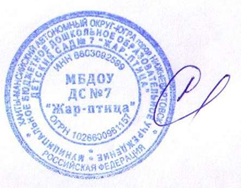 Заведующий                                                                                                       МБДОУ ДС №7 «Жар-птица»	                                                   С.А.Любчик